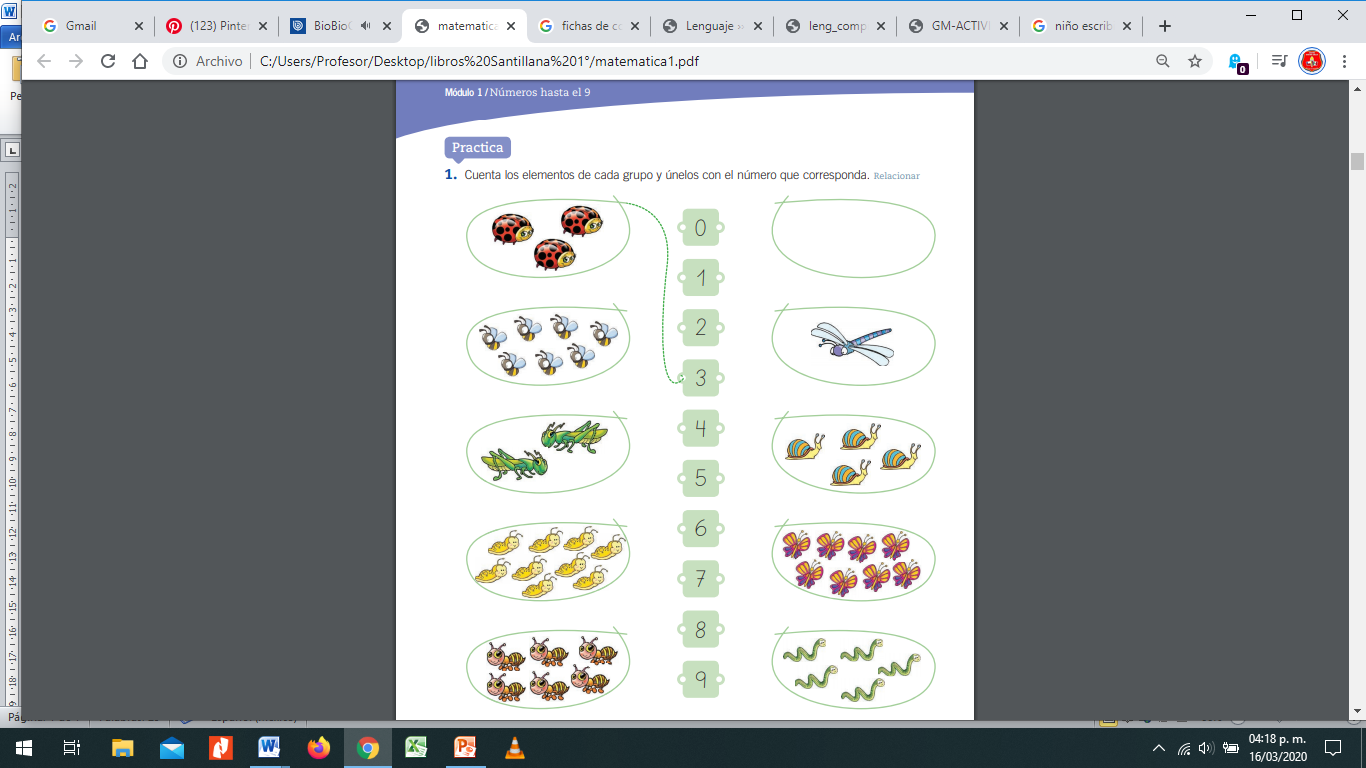 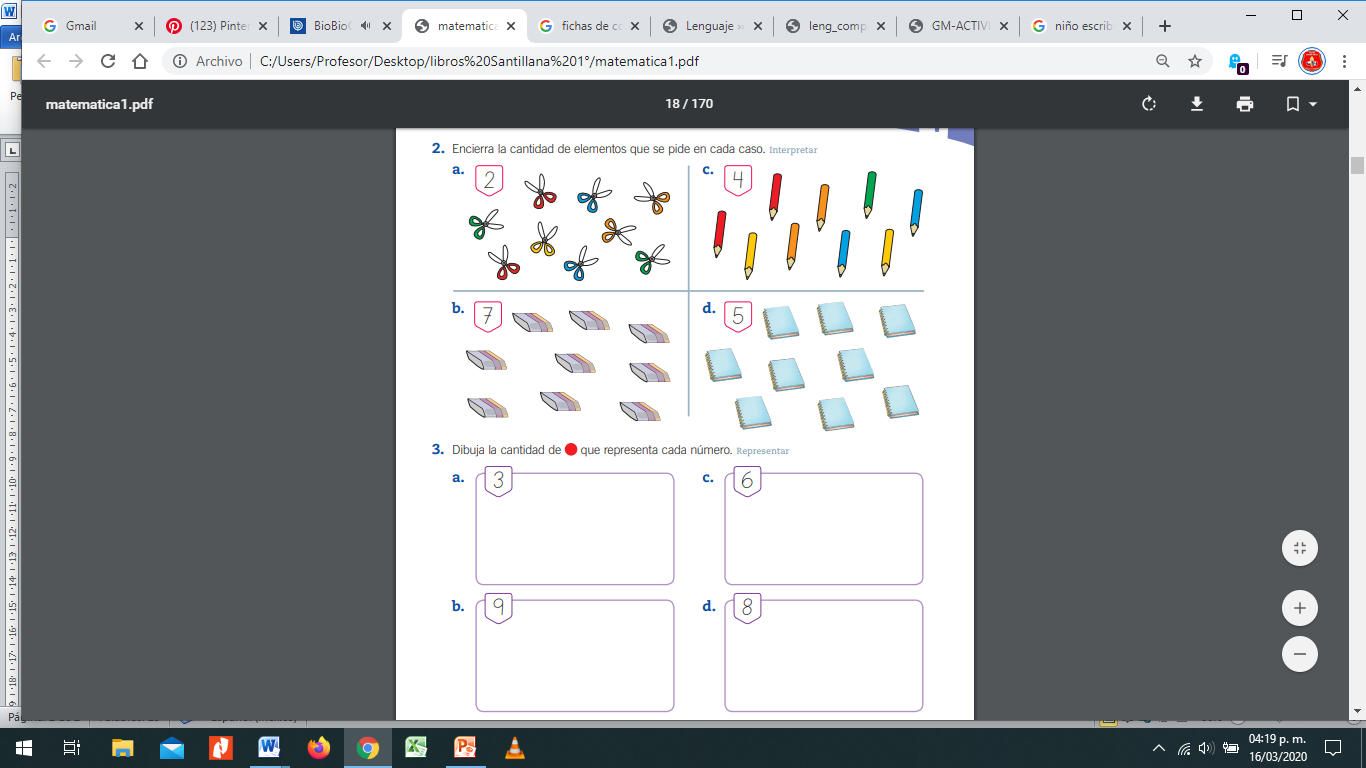 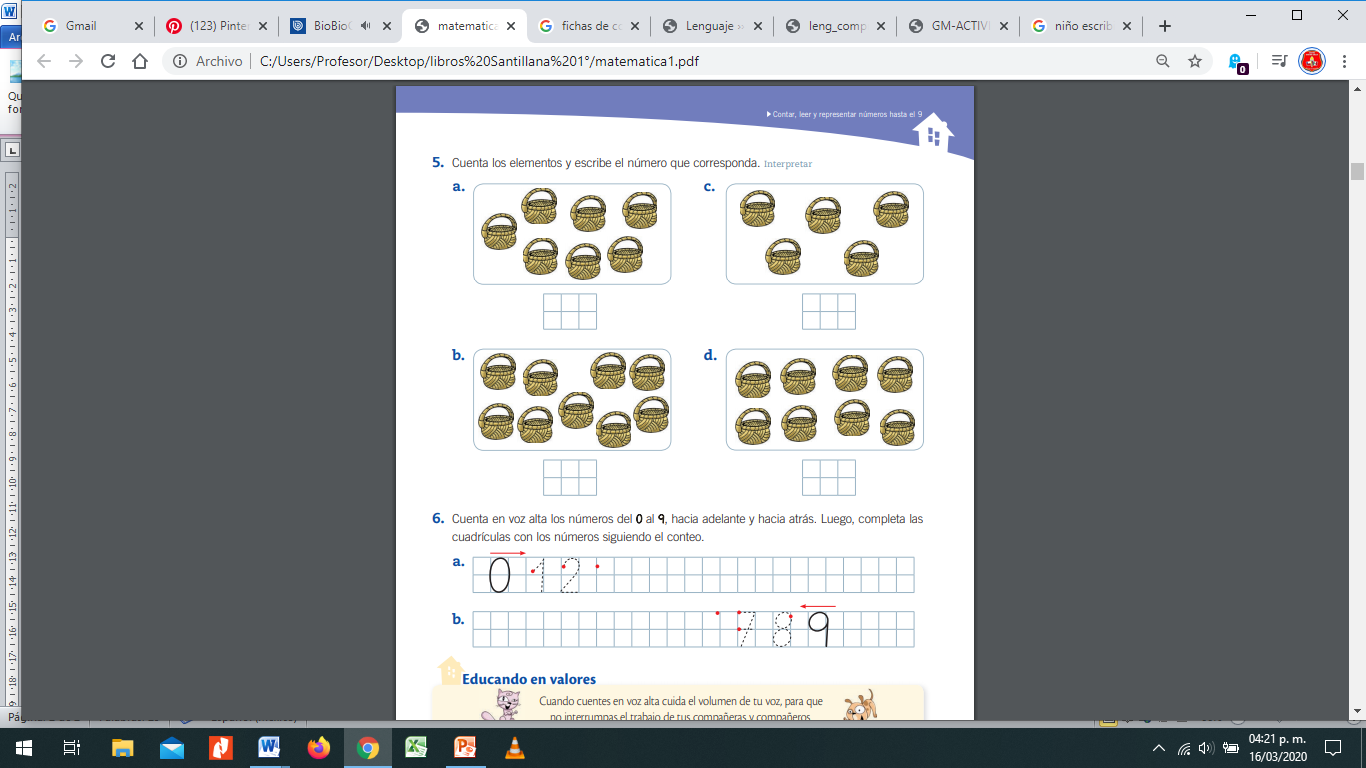 Guía de Aprendizaje Matemática Guía de Aprendizaje Matemática Guía de Aprendizaje Matemática Guía de Aprendizaje Matemática Nombre alumno(a)Fecha:Fecha:Unidad : 0Material ComplementarioObjetivo de aprendizaje :  N° 1- 3Objetivo de aprendizaje :  N° 1- 3Objetivo de aprendizaje :  N° 1- 3Habilidades:contar, dibujar, asociarHabilidades:contar, dibujar, asociarHabilidades:contar, dibujar, asociar